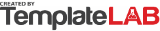 AFFIRMATIVE ACTION PLANAFFIRMATIVE ACTION PLANAFFIRMATIVE ACTION PLANAFFIRMATIVE ACTION PLANAFFIRMATIVE ACTION PLANAFFIRMATIVE ACTION PLANTOTALWomenMinoritiesDisabilitiesVeteransPROFESSIONALS120451211Current100.0%37.5%10.0%0.8%0.8%Last review36.0%11.0%0.8%0.8%Increase since last review1.5%-1.0%0.0%0.0%GOAL40.0%15.0%1.0%1.0%Underutilized (%)2.5%5.0%0.2%0.2%Underutilized (Employees)3600TOTALWomenMinoritiesDisabilitiesVeteransADMINISTRATION150901211Current100.0%60.0%8.0%0.7%0.7%Last review60.0%7.5%0.8%0.8%Increase since last review0.0%0.5%-0.1%-0.1%GOAL50.0%10.0%1.0%1.0%Underutilized (%)-10.0%2.0%0.3%0.3%Underutilized (Employees)0311TOTALWomenMinoritiesDisabilitiesVeteransTECHICIANS405510Current100.0%12.5%12.5%2.5%0.0%Last review10.0%10.0%2.5%0.0%Increase since last review2.5%2.5%0.0%0.0%GOAL40.0%15.0%2.5%2.5%Underutilized (%)27.5%2.5%0.0%2.5%Underutilized (Employees)11101TOTALWomenMinoritiesDisabilitiesVeteransIT DEPARTMENT2010500Current100.0%50.0%25.0%0.0%0.0%Last review40.0%20.0%0.0%0.0%Increase since last review10.0%5.0%0.0%0.0%GOAL50.0%25.0%0.0%0.0%Underutilized (%)0.0%0.0%0.0%0.0%Underutilized (Employees)0000UNDERUTILIZED EMPLOYEES SUMMARYUNDERUTILIZED EMPLOYEES SUMMARYUNDERUTILIZED EMPLOYEES SUMMARYUNDERUTILIZED EMPLOYEES SUMMARYUNDERUTILIZED EMPLOYEES SUMMARYUNDERUTILIZED EMPLOYEES SUMMARYWomenMinoritiesDisabilitiesVeteransPROFESSIONALS3600ADMINISTRATION0311TECHICIANS11101IT DEPARTMENT0000TOTAL UNDERUTILIZED141012The purpose of the Affirmative Action Plan is to establish a benchmark against which the demographic composition of the company’s employee structure can be compared. The company must separately determine the availability of protected groups for each occupation group.The purpose of the Affirmative Action Plan is to establish a benchmark against which the demographic composition of the company’s employee structure can be compared. The company must separately determine the availability of protected groups for each occupation group.The purpose of the Affirmative Action Plan is to establish a benchmark against which the demographic composition of the company’s employee structure can be compared. The company must separately determine the availability of protected groups for each occupation group.The purpose of the Affirmative Action Plan is to establish a benchmark against which the demographic composition of the company’s employee structure can be compared. The company must separately determine the availability of protected groups for each occupation group.The purpose of the Affirmative Action Plan is to establish a benchmark against which the demographic composition of the company’s employee structure can be compared. The company must separately determine the availability of protected groups for each occupation group.The purpose of the Affirmative Action Plan is to establish a benchmark against which the demographic composition of the company’s employee structure can be compared. The company must separately determine the availability of protected groups for each occupation group. © TemplateLab.com  © TemplateLab.com  © TemplateLab.com  © TemplateLab.com 